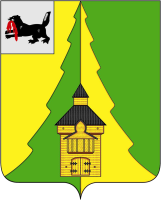  Иркутская областьНижнеилимский районКонтрольно-счетная палатаНижнеилимского муниципального района______________________________________________________________________________________===========================================================================От  15 апреля 2015 года                                                                                 г. Железногорск-ИлимскийЗаключение № 01-10/4 по результатам внешней проверкигодового отчета об исполнении бюджета Семигорского сельского поселения за 2014 год.Внешняя проверка годового отчета об исполнении бюджета муниципального образования «Семигорское сельское поселение» за 2014 год проведена на основании ст.ст. 157, 264.4 Бюджетного кодекса РФ, Положения о Контрольно-счетной палате Нижнеилимского муниципального района, Планом работы контрольно-счетного органа на 2015 год и Соглашением о передаче полномочий Думой Семигорского СП Контрольно-счетной палате Нижнеилимского муниципального района от 25 ноября 2013 года № 8.В ходе внешней проверки проанализированы нормативные правовые акты, регулирующие бюджетный процесс в муниципальном образовании, в том числе по формированию и исполнению местного бюджета в анализируемом периоде, а также бюджетная отчетность главных распорядителей бюджетных средств.Согласно с п.3 ст. 264.4 Бюджетного кодекса РФ (далее – БК РФ) отчет об исполнении местного бюджета для подготовки заключения на него предоставляется не позднее 1 апреля текущего года. Годовая бюджетная отчетность за 2014 год, проект решения Думы Семигорского сельского поселения «Отчет об исполнении бюджета Семигорского сельского поселения МО за 2014 год»  представлен в Контрольно-счетную палату Нижнеилимского муниципального района (далее – КСП района, Контрольно-счетная палата) 5 марта 2015 года, что соответствует норме закона.    В соответствии с п.2 указанной статьи внешняя проверка годового отчета об исполнении местного бюджета осуществляется контрольно-счетным органом муниципального образования в порядке, установленном муниципальным правовым актом представительного органа муниципального образования, с соблюдением требований настоящего Кодекса и с учетом особенностей, установленных федеральными законами. По запросу КСП района, указанный порядок  не представлен. По составу и полноте форм бюджетная отчетность представлена, в целом, в объеме форм, предусмотренных ст. 264.1 БК РФ и Инструкцией о порядке составления и представления годовой, квартальной и месячной отчетности об исполнении бюджетов бюджетной системы Российской Федерации, утвержденной Приказом Минфина РФ от 28.12.2010 № 191н (далее – Инструкция № 191н).Бюджет сельского поселения на 2014 год утвержден Решением Думы Семигорского СП от 23.12.2013 № 37 по расходам в сумме 7 246,8 тыс. рублей, исходя из прогнозируемого объема доходов в сумме 7 172,8 тыс. рублей, дефицит бюджета поселения составил в сумме 74 тыс. рублей.В течение года в первоначальное решение о бюджете поселения вносились соответствующие изменения и дополнения 5 раза (РД от 18.03.2014г. № 43, РД от 26.06.2014г. № 49, РД от 25.08.2014г. № 53, РД от 30.10.2014г. № 57, РД от 17.12.2014г. № 64). С учетом вносимых корректировок окончательно был утвержден бюджет с общим объемом годовых назначений расходной части в сумме 8 726,2 тыс. рублей, доходной части в сумме 8 599,4 тыс. рублей, дефицит бюджета 126,8 тыс. рублей.При проверке формирования бюджета поселения на 2014 год КСП района отмечает, что уточненные плановые показатели по доходам, отраженные в Решении Думы Семигорского СП от 17.12.2014г. № 64 составили 8 723,7 тыс. рублей., что на 30,6 тыс. руб. меньше соответствующих уточненных плановых показателей, утвержденных Решением Думы Семигорского СП от 30.10.2014г. года № 57 «О внесении изменений и дополнений в Решение Думы Семигорского сельского поселения «О бюджете Семигорского сельского поселения на 2014 год и на плановый период 2015 и 2016 годов».Исполнение бюджета Семигорского сельского поселения за 2014 год.Согласно годовому отчету об исполнении бюджета поселения за 2014 год исполнение по основным характеристикам составило (Таблица №1):Таблица №1.Бюджет Семигорского СП исполнен в 2014 году с дефицитом – с превышением расходов над доходами в сумме 678,5 тыс. рублей. КСП района отмечает, что превышение  дефицита бюджета Семигорского МО над ограничениями, установленными п. 3 ст. 92.1 БК РФ, осуществлено, в пределах суммы снижения остатков средств на счет по учету средств бюджета Семигорского  МО в объеме 678, 78 тыс. рублей в соответствии со ст. 96 БК РФ. Доходы исполнены на 92%, расходы на 99% от утвержденных показателей бюджета поселения.	Утвержденные бюджетные назначения по доходам бюджета поселения в 2014 году составили 8 599,4 тыс. рублей. Поступило доходов 7 952,5 тыс. рублей или 92%. К уровню 2013 года поступление доходов в бюджет поселения составило 88%. Расходы бюджета поселения исполнены в сумме 8 631, тыс. рублей, что составляет 99 % к уточненным бюджетным назначениям. Исполнение по расходам к уровню 2013 года составило 89%.           Уточненный бюджет поселения на 2014 год утвержден с дефицитом 126,8 тыс. рублей. Динамику исполнения бюджета поселения можно проследить по годам (Рисунок № 1).Рисунок № 1(тыс. рублей).В 2014 году, как и в прошлые годы, основными источниками доходов бюджета поселения являются безвозмездные поступления от других бюджетов бюджетной системы РФ (Таблица № 1).           Налоговые доходы  увеличились по сравнению с 2013 годом в 2 раза за счет поступления налогов на товары (работы, услуги), реализуемые на территории Российской Федерации. Общая сумма поступлений по указанному налогу составила 634,4 тыс. рублей.Неналоговые доходы в 2014 году увеличились на 34,2 %, за счет прочих поступлений от денежных взысканий (штрафов) за несвоевременно выполненные работы (ремонт проездов к дворовой территории многоквартирных домов на территории Семигорского СП) ООО «Компания Гортех» в рамках заключенного контракта 3 2013.154069 от 10.09.2013г. Объем собственных доходов бюджета сельского поселения в 2014 году составил 7 790,1 тыс. рублей или 97,9 % в общей сумме доходов бюджета и исполнен на 100 %, что соответствует данным представленной годовой отчетности. К уровню 2013 года исполнение составило 91,5 процента. Снижение обусловлено уменьшением объема субсидий.В структуре доходов бюджета поселения (Рисунок № 2) налоговые доходы занимают 16,4% в общем объеме доходов бюджета и исполнены на 100%. Удельный вес неналоговых доходов в общем объеме доходов поселения составляет 1,9%. Наибольший удельный вес в структуре доходов за 2014 год составляют субсидий (49,4%), дотации на выравнивание уровня бюджетной обеспеченности (30,7%).Рисунок №  2.        	Поступление НДФЛ, как основного источника, формирующего собственную доходную базу местного бюджета и наиболее стабильного, в бюджет поселения в 2014 году, увеличилось по сравнению с 2013 годом на 23,4 тыс. рублей, при этом доходы от использования имущества, находящегося в муниципальной собственности по сравнению с 2013 годом снизились на 4,8 тыс. рублей.            Согласно информации, представленной Департаментом по администрации Нижнеилимского муниципального района, по состоянию на 01.01.2015 года задолженность по арендной плате по действующим договорам аренды земельных участков  составила 7 тыс. руб.  	Безвозмездные поступления составили 6 500,9 тыс. рублей или 81,7 % к общему объему поступивших доходов. Исполнение по данному источнику доходов к уровню 2013 года составило 99 %.	Расходная часть бюджета сельского поселения в соответствии с данными годовой бюджетной отчетности исполнена в 2014 году в сумме 8 631,0 тыс. рублей или 98,9 % к уточненным бюджетным назначениям, по сравнению с 2013 годом – 89,2 % (Таблица № 2).Таблица № 2.Тыс. руб.Формирование расходных обязательств в соответствии со ст. 87 Бюджетного кодекса Российской Федерации в Семигорском сельском поселении осуществляется на основе реестра расходных обязательств. Постановлением администрации от 18.02.2013 № 24 утверждено Положение о порядке ведения реестра расходных обязательств Семигорского сельского поселения (далее – Порядок ведения реестра расходных обязательств).             Представленный для внешней проверки реестр расходных обязательств поселения показал, что реестр не соответствует форме реестра расходных обязательств Семигорского СП, утвержденной Порядком. Числовые показатели соответствуют  бюджетным назначениям по исполнению бюджета за 2013 год, утвержденным бюджетным ассигнованиям 2014 года, вместе с тем в реестре не отражен факт объема средств на исполнение расходных обязательств за 2014 год. Реестр расходных обязательств содержит расходные обязательства по исполнению полномочий, отнесенных к вопросам местного значения городского поселения, при этом в реестре не указаны нормативные правовые акты, договора и соглашения 2014 года, обуславливающие расходование средств, сроки действия указанных документов. В реестре присутствуют расходные обязательства, не имеющие цифрового значения. Данные расходные обязательства следует исключать из реестра. При проверке представленного проекта решения на соответствие бюджетному законодательству установлено:- в приложении № 5 «Отчет об исполнении бюджета ….» неверно указаны наименования разделов по КФСР 08.00, 04.00 подразделу 04.01.- исключить из приложения № 5 разделы, не имеющие числового значения.Удельный вес расходов в 2014 году по разделам «Национальная оборона», «Жилищно-коммунальное хозяйство» и «Социальная политика» в общем объеме расходов составил менее пяти процентов. Уменьшение расходов по сравнению с 2013 годом произошло по разделу «Жилищно-коммунальное хозяйство» на 98,4 %, в связи с уменьшением объема субсидий, выделяемых бюджету поселения.Наиболее наглядно исполнение бюджета поселения по расходам отражено в графике на рисунке № 3.Анализ исполнения расходов бюджета показал, что большая часть бюджетных ассигнований направлена на «Общегосударственные вопросы».Анализ исполнения расходов бюджета по разделам бюджетной классификации показал следующее:Бюджетные расходы по разделу «Общегосударственные вопросы» составили 5 811,1 тыс. рублей или 99,4% от плановых расходов. В ходе исполнения бюджета плановые ассигнования по данному разделу были увеличены на 11,8% или на 611,2 тыс. рублей к первоначальному плану.   	Среднесписочная численность работников органов местного самоуправления на 01.10.2014 года за 2014 год составила 8,7 штатных единиц. Норматив общей численности администрации  поселения, установленный в соответствии с Методическими рекомендациями по определению численности работников местной администрации (исполнительно-распорядительного органа муниципального образования) в Иркутской области, утвержденными Приказом министерства экономического развития и промышленности Иркутской области от 28.11.2012 года № 57-мпр, не превышен.Расходы по переданным полномочиям исполнены в сумме 713,9 тыс. рублей, на другие общегосударственные вопросы – 8,3 тыс. рублей	Бюджетные назначения по разделу «Национальная оборона» исполнены в сумме 88,3 тыс. рублей или 100 % к уточненному плану.	По данному разделу отражены расходы, направленные на содержание штатной единицы (0,3 единицы) по ведению первичного воинского учета, в том числе на оплату труда и начисления в сумме 83 тыс. рублей.	Расходные обязательства местного бюджета  по разделу «Национальная экономика» исполнены в сумме 1 658,2 тыс. рублей, что составляет 96,4% от плановых показателей на 2014 год.	            По подразделу «Общеэкономические вопросы» исполнение бюджетных назначений составило 84,9 тыс. рублей или 100% от уточненных плановых назначений. Расходы были направлены на осуществление отдельных областных государственных полномочий по регулированию тарифов на товары, услуги коммунального комплекса.	По подразделу «Дорожные фонды (дорожное хозяйство)» расходы осуществлены в сумме 1573,3 тыс. рублей (96,2% от плановых назначений). Средства израсходованы на выполнение работ по ремонту автомобильных дорог общего пользования местного значения в рамках заключенных контрактов с ООО «Автотранспортное предприятие», 	Расходы по разделу «Жилищно-коммунальное хозяйство» исполнены в сумме 13,8 тыс. рублей или 100% от плановых назначений. В соответствии с определенными Федеральным законом от 06.10.2003 № 131-ФЗ «Об общих принципах организации местного самоуправления в Российской Федерации» вопросами местного значения, средства местного бюджета были направлены на выполнение работ по уборке мусора на территории поселения.      	Общая сумма расходов по разделу «Культура, кинематография» составила  958,2 тыс.рублей (100% от плана). Наибольший объем бюджетных средств по указанному разделу направлен на исполнение расходов на оплату труда с начислениями (908,6 тыс. руб. или 94,8%).   Средства в сумме 49,6 тыс. рублей были направлены на оплату коммунальных услуг, прочих расходов.           Бюджетные назначения по разделу «Социальная политика» исполнены в сумме 101,4 тыс. рублей и были направлены на  выплату муниципальной пенсии.	В течение 2014 года осуществлялась реализация мероприятий 2 государственных программ Иркутской области и 1 муниципальной программы Семигорского СП. Уточненные плановые назначения на программам исполнены на 100%. В результате экспертизы программ установлено следующее.                   В соответствии с изменениями, внесенными Федеральным законом от 07.05.2013 № 104-ФЗ «О внесений изменений в Бюджетный кодекс Российской Федерации и отдельные законодательные акты Российской Федерации в связи с совершенствованием бюджетного процесса» (статья 179 БК РФ), понятие «долгосрочная целевая программа» исключено в связи с введением понятия «муниципальная программа». В связи с этим, КСП района рекомендует внести в паспорт Долгосрочной целевой программы «Развитие автомобильных дорог общего пользования местного значения, ремонт дворовых территорий многоквартирных домов и проездов к дворовым территориям многоквартирных домов на территории Семигорского муниципального образования на 2012 -2015г»изменения в части наименования программы.Анализ степени полноты бюджетной отчетности Семигорского СП, ее соответствие требованиям нормативных правовых актов по составу и содержанию. Проверка внутренней согласованности форм бюджетной отчетности	В соответствии со статьей 264.4 БК РФ годовой отчет об исполнении бюджета до его рассмотрения в законодательном (представительном) органе подлежит внешней проверке, которая включает внешнюю проверку бюджетной отчетности главных администраторов бюджетных средств и подготовку заключения на годовой отчет об исполнении бюджета.  По запросу Контрольно-счетной палаты были представлены годовые бюджетные отчетности за 2014 год Администрации Семигорского СП, Думы поселения и подведомственного учреждения МКУК «Библиотека-клуб» Семигорского МО».Проведенная внешняя проверка бюджетной отчетности показала следующее.Годовая бюджетная отчетность МКУК «Библиотека-клуб» Семигорского МО» подписана руководителем и главным бухгалтером. Вместе с тем, в нарушении п. 6 Инструкции №  191н, годовые отчетности по ГРБС не подписаны заместителем руководителя ЦБ Финансового управления администрации Нижнеилимского муниципального района.         В соответствии с требованиями Инструкции № 191н, Методических указаний по инвентаризации имущества и финансовых обязательств, утвержденных Приказом Минфина РФ от 13.06.1995 № 49, главными распорядителями бюджетных средств Семигорского СП проведена инвентаризация имущества, денежных средств и расчетов по состоянию на 24 декабря 2014 года. В материалах инвентаризации присутствуют акты сверок взаимных расчетов с контрагентами.В ходе проверки оценена достоверность бюджетной отчетности. Данные в представленных отчетностях по главным распорядителям и получателям бюджетных средств подтверждаются данными Главных книг.Вместе с тем, при формировании годовой бюджетной отчетности Администрации поселения, годовой бюджетной отчетности Думы поселения, годовой бюджетной отчетности МКУК «Библиотека-клуб» Семигорского МО» установлены следующие нарушения и недостатки:по ГРБС  Администрации Семигорского МО:- анализ показателей бюджетной отчетности (ф. 0503128) показал, что главным распорядителем бюджетных средств Администрацией Семигорского СП, в нарушении ст. 162, п. 3 ст. 219 БК РФ,  приняты бюджетные и денежные обязательств по статьям расходов 211 «Заработная плата», 213 «Начисления на выплаты по оплате труда», 221 «Услуги связи», 223 «Коммунальные услуги». 226 «Прочие услуги», 340 «Увеличение стоимости материальных запасов»  на сумму 132 389,59  руб.;- в Справке о наличии имущества и обязательств на забалансовых счетах  ф. 0503130 Баланса на 2014 год не отражены показатели по учету имущества по счету 26 «Имущество, переданное в безвозмездное пользование» на сумму 24 031 970 руб.- в нарушении п. 158 Инструкции № 191 в таблице № 6 «Сведения о проведении инвентаризации» не отражена дата проведения инвентаризации, реквизиты распорядительного документа;- в нарушении п. 159 в таблице № 7 «Сведения о результатах внешнего государственного (муниципального) финансового контроля» на отражения информации о проведенной внешней проверке годового отчета об исполнении бюджета Семигорского СП Контрольно-счетной палатой Нижнеилимского муниципального района в 2014 году;по ГРБС Думе Семигорского МО:- в нарушении ст. 162, п.3 ст. 219 БК РФ, приняты бюджетные и денежные обязательств на сумму 3 777,69 руб. (статьи 211, 213), при этом в пояснительной записке причины принятия сверхлимитных обязательств не поясняются.по МКУК «Библиотека-клуб» Семигорского МО»: - в нарушении п.11.1 Инструкции № 191н в составе бюджетной отчетности не представлена ф. 0503128 «Отчет о бюджетных обязательствах».- в нарушении п. 20 Инструкции №191н в составе баланса (ф.0503130) отсутствует отражение показателей по учету имущества и обязательств в Справке о наличии имущества и обязательств на забалансовых счетах.           Проверка консолидированной годовой бюджетной отчетности показала следующее. Показатели кассового исполнения доходов и расходов бюджета сельского поселения, источников финансирования дефицита бюджета, отраженные в форме 0503117 «Отчет об исполнении бюджета», соответствуют показателям, указанным в  проекте решения «Отчет об исполнении бюджета Семигорского сельского поселения МО за 2014 год». 	В соответствии с п. 6 Инструкции № 191н консолидированная годовая бухгалтерская отчетность подписана руководителем и главным бухгалтером Финансового управления администрации Нижнеилимского муниципального района.   Следует отметить, что  в составе баланса (ф. 0503120) не представлена Справка о наличии имущества и обязательств на забалансовых счетах.	Кредиторская задолженность бюджета Семигорского СП за 2014 год по отношению к 01.01.2014г. снизилась на 21,8% и составила на 01.01.2015г. – 66 410,9 руб. (на 01.01.2014г. – 84 872,95 руб.). Кредиторская задолженность является текущей.           Дебиторская задолженность составила 115 125,3 руб. Данные дебиторской и кредиторской задолженности, отраженные в ф.0503169 соответствуют показателям, указанным в Балансе (ф. 0503130). По сравнению с 2013 годом дебиторская задолженность снизилась на 92 478,05 руб.Проверка правильности составления  бюджетных сметВ соответствии со статьей 221 БК РФ бюджетная смета казенного учреждения составляется и ведется в порядке, определенном главным распорядителем бюджетных средств. Соответствующий порядок разработан и утвержден Постановлением Администрации Семигорского СП от 18.02.2013 № 23 «Об утверждении Порядка составления, утверждения и ведения бюджетных смет Администрации Семигорского сельского поселения».                 Утвержденные показатели бюджетной сметы на 2014 год, уточненной бюджетной сметы на 2014 год соответствуют утвержденным лимитам бюджетных обязательств. Организация финансового контроля в муниципальном образовании	При оценке состояния внутриведомственного финансового контроля установлено, что в нарушении ст. 269 БК РФ, Администрацией Семигорского СП не проводилась работа по осуществлению финансового контроля, в том числе текущего в части обеспечения правомерного, целевого, эффективного использования бюджетных средств. Контроль осуществляется только в части проведения годовой инвентаризации имущества и финансовых обязательств. Выводы и предложения:Проект решения Думы Семигорского сельского поселения «Отчет об исполнении бюджета Семигорского сельского поселения МО за 2014 год» отражает достоверно кассовое исполнение доходов, расходов за период с 01.01.2014г. по 31.12.2014г.Не изменяя мнения о достоверности отчетности Контрольно-счетная палата Нижнеилимского муниципального района обращает внимание на необходимость проведения работы участниками бюджетного процесса по соблюдению требований бюджетного законодательства при исполнении бюджета Семигорского сельского поселения, надлежащему ведению бюджетного учета и качественному составлению бюджетной отчетности.Необходимо обратить внимание, что замечания к составлению бюджетной отчетности, выявленные отдельными нарушениями требований Инструкции № 191н, носят технический и аналитический характер и являются основанием для принятия указанных замечаний к сведению с целью повышения качества предоставляемой бюджетной отчетности, а также годового отчета об исполнении бюджета муниципального образования.	На основании изложенного, Контрольно-счётная палата Нижнеилимского муниципального района рекомендует:	- Думе Семигорского сельского поселения принять решение об утверждении отчёта об исполнении бюджета Семигорского СП за 2014 год;	- Администрации Семигорского сельского поселения:	1. Составление бюджетной отчетности осуществлять в соответствии с требованиями Инструкции  о порядке составления и представления годовой, квартальной и месячной отчетности об исполнении бюджетов бюджетной системы Российской Федерации от  28.12.2010 № 191н, в части состава и полноты отражения данных и результатов деятельности в пояснительной записке, и заполнение всех форм пояснительной записки.	            2. Обеспечить соблюдение порядка составления и  предоставления отчетности в соответствии с действующим законодательством, усилить  контроль за качеством бюджетной и бухгалтерской отчетности подведомственного учреждения.3. Обеспечить соблюдение требований законодательства о проведении обязательной инвентаризации имущества и финансовых обязательств (в т.ч. отраженных на забалансовых счетах) перед составлением годовой отчетности.	4. Принять меры по повышению объема поступлений по неналоговым доходам  и повышения качества администрирования этих доходов.            5. Провести работу по оптимизации расходов местного бюджета путем проведения инвентаризации Реестра расходных обязательств для выявления расходных обязательств, имеющих недостаточное нормативно-правовое и финансовое обеспечение.Инспектор КСП Нижнеилимского муниципального района	Цепляева А.Р.Анализ исполнения расходов на реализацию целевых программ Кореновского городского поселения Кореновского районаВ отчётном финансовом году 25,6% расходов бюджета осуществлялись программно-целевым методом (61560,5 тыс.руб.). На территории Кореновского городского поселения Кореновского района исполнены 26 ведомственных целевых программ, реализуемых за счет средств местного бюджета на общую сумму 33277,2 тыс.руб., 5 ведомственных целевых программ, реализуемых за счет средств краевого бюджета на сумму 23454,6 тыс.руб., 2 долгосрочные краевые целевые программы на сумму 4828,7 тыс.руб.Объем бюджетных ассигнований на реализацию краевых и местных  ведомственных целевых программ в 2013 году утвержден в составе ведомственной структуры расходов бюджета и в приложении № 6 «Исполнение целевых программ бюджета Кореновского городского поселения Кореновского района за 2013 год» в размере 115684,7 тыс. руб. Кассовое исполнение расходов на реализацию целевых программ составило 61560,5 тыс. руб. или 53,2%  от плановых назначений в результате недостаточного финансирования из краевого бюджета. 	Кассовое исполнение расходов ведомственных целевых программ, реализуемых за  счет средств местного бюджета, составило  98,7%  от плановых назначений. 	Основными причинами неисполнения запланированных средств местного бюджета в 2013 году на реализацию ведомственных целевых программ является: экономия средств бюджета в результате проведения  аукционов, торгов.Порядок разработки, утверждения и реализации ведомственных целевых программ  в Кореновском городском поселении Кореновского района утверждён постановлением главы Кореновского городского поселения Кореновского района от 27.01.2010 № 55.Выводы и предложения	Проведённая проверка годового отчёта об исполнении бюджета Кореновского городского поселения Кореновского района за 2013 год предоставляет основания для выражения независимого мнения о его достоверности и соответствии порядку ведения бюджетного учёта, исполнения бюджета законодательству Российской Федерации.	На основании изложенного, Контрольно-счётная палата муниципального образования Кореновский район рекомендует:	- Совету  Кореновского городского поселения Кореновского района принять решение об утверждении отчёта об исполнении бюджета Кореновского городского поселения Кореновского района за 2013 год;	- Администрации Кореновского городского поселения Кореновского района:	1. Составление бюджетной отчетности осуществлять в соответствии с требованиями Инструкции  о порядке составления и представления годовой, квартальной и месячной отчетности об исполнении бюджетов бюджетной системы Российской Федерации от  28.12.2010 № 191н, в части состава и полноты отражения данных и результатов деятельности в пояснительной записке, и заполнение всех форм пояснительной записки.		2. Осуществлять анализ причин отклонений от плановых показателей фактического исполнения доходов с целью реального планирования доходной и расходной части бюджета.	3. Пояснительную записку к отчету об исполнении бюджета составлять корректно, отражать конкретные причины роста (снижения) поступлений доходной части бюджета.	4. Не допускать неправомерное использование средств резервного фонда при отсутствии нормативных документов (распоряжений главы), своевременно вносить изменения в соответствующие нормативные документы.5. Составление отчета об использовании средств, выделенных из резервного фонда осуществлять в соответствие с Положением о порядке расходования средств резервного фонда администрации Кореновского городского поселения Кореновского района, утвержденным постановлением администрации Кореновского городского поселения Кореновского района от 30.07.2012 № 696.В соответствии со статьей 221 БК РФ бюджетная смета казенного учреждения составляется и ведется в порядке, определенном главным распорядителем бюджетных средств. Соответствующий порядок разработан и утвержден Приказом Финансового управления администрации Нижнеилимского муниципального района от 28.12.2007г. № 16-од «Об утверждении Порядка составления, утверждения и ведения бюджетной сметы получателя бюджетных средств – Финансового управления Нижнеилимского района Иркутской области».               КСП отмечает, в текстовой части указанного нормативно-правого документа допущено замечание юридико-технического характера, а именно, в наименовании документа указано наименование учреждения «Финансовое управление Нижнеилимского района Иркутской области», не соответствующее учредительным документам ГРБС.         В ходе проверки оценена полнота представления бюджетной отчетности         Проверка наличия бюджетной сметы расходов по состоянию на 31.12.2013г. на содержание Управления нарушений не выявлено, объемы сметных назначений соответствуют объему лимитов бюджетных обязательств на 31.12.2013г.Проверка правильности составления  бюджетных сметВ соответствии со статьей 221 БК РФ бюджетная смета казенного учреждения составляется и ведется в порядке, определенном главным распорядителем бюджетных средств. Соответствующий порядок разработан и утвержден Распоряжением Администрации Соцгоросдкого СП от 31.03.2013 № 10 «Об утверждении Порядка составления, утверждения и ведения бюджетных смет Администрации Соцгородского сельского поселения Нижнеилимского района и подведомственного казенного учреждения».                 Утвержденные показатели бюджетной сметы на 2014 год, уточненной бюджетной сметы на 2014 год соответствуют доведённым лимитам бюджетных обязательств. 2. Общие характеристики исполнения бюджета поселенияза 2013 год.Первоначальный бюджет Федорковского сельского поселения на 2013год утвержден Решением Совета депутатов Федорковского сельского посе-ления от 06.12.2012 года № 91 «О бюджете Федорковского сельского поселе-ния на 2013 год и плановый период 2014 и 2015 годов» (далее – решение обюджете) по доходам в сумме 13875,6 тыс. рублей, по расходам в сумме14617,6 тыс. рублей, дефицит – в сумме 742,0 тыс. рублей.В 2013 году решениями о бюджете Совета депутатов Федорковскогосельского поселения от 19.02.2013 №105, от 25.03.2013 № 113, от 02.04.2013№ 116, от 30.04.2013 № 123, от 29.05.2013 № 124, от 28.06.2013 № 126, от30.07.2013 № 129, от 23.08.2013 № 134, от 30.09.2013 № 137, , от23.12.2013 № 149, от 26.12.2013 № 151 вносились изменения в бюджет сель-ского поселения. Решением Совета депутатов Федорковского сельского по-селения от 26.12.2013 № 151 доходы бюджета утверждены в сумме 16189,6тыс. рублей, расходы – в сумме 17473,5 тыс. рублей, дефицит - в сумме1283,9 тыс. рублей.Основные характеристики бюджета поселения на 2013 годТаблица № 1(тыс. рублей)Наименование показателя ПервоначальныебюджетныеназначенияУтвержденныебюджетныеназначения поданным отчетаоб исполне ниибюджета на31.12.2013Отклоненияотпервона-чальныхназначенийУтвержденныебюджетныеназначения поданным отчетаоб исполне ниибюджета на31.12.2013Общий объем доходов 13875,6 16189,6 2314,0 16189,6В том числе безвозмездныепоступления10427,6 12335,0 1907,4 12335,0Общий объем доходов безучета безвозмездных по-ступлений3448,0 3854,6 406,6 3854,6Общий объем расходов 14617,6 17473,5 2855,9 17473,5Дефицит(-), профицит (+) -742,0 -1283,9 541,9 -1283,9Дефицит в % к объему до-ходов без учета безвоз-мездных поступлений21,5 33,8 Х 33,8Утвержденные бюджетные назначения по доходам в 2013 году увели-чились по сравнению с первоначальными на 2314,0 тыс. рублей, в том числеза счет увеличения безвозмездных поступлений на 1907,4 тыс. рублей. Объ-ем доходов без учета безвозмездных поступлений увеличен на 406,6 тыс.рублей.Плановые назначения по расходам бюджета поселения увеличились посравнению с первоначальными назначениями на 2855,9 тыс. рублей. Дефицитбюджета поселения увеличился на 541,9 тыс. рублей.Согласно пункту 3 статьи 92.1 Бюджетного Кодекса РФ дефицит бюд-жета поселения не должен превышать 10 процентов утвержденного общегогодового объема доходов бюджета без учета утвержденного объема безвоз-мездных поступлений. В нашем случае первоначальный бюджет был утвер-жден с дефицитом 21,5 процента (742,0 тыс. рублей : 3448,0 тыс. рублей), наконец года дефицит составил 33,3 процента (1283,9 тыс. рублей : 3854,6 тыс.рублей). Дефицит бюджета поселения может превысить ограничения, уста-новленные настоящим пунктом, в пределах суммы снижения остатковсредств на счетах по учету средств бюджета поселения, который на 1 января2013 года, по данным баланса по поступлению и выбытию бюджетныхсредств (ф.0503140) составил 1659,9 тыс. рублей, а на 01 января 2014 года -1046,9 тыс. рублей.Дефицит бюджета поселения, сложивший по данным годового отчетаоб исполнении бюджета поселения, соответствует ограничениям, установ-ленным статьей. 92.1 Бюджетного Кодекса РФ.3. Исполнение бюджета Федорковского сельского поселения за 2013 год.Согласно годовому отчету об исполнении бюджета поселения за 2013год исполнение по основным характеристикам составило:Таблица № 2(тыс. рублей)Основные ха-рактеристикибюджетаИспол-ненов 2012годуУточ-ненныебюд-жетныеназна-чения на2013 годИсполнение бюджета за 2013 годсумма отклонения отутвержденногобюджета (гр.4-гр.3)% испол-нения(гр.4/гр.3)В % к2012 го-ду1 2 3 4 5 6 7Общий объемдоходов 20199,8 16189,6 16665,6 476,0 102,9 82,5Общий объемрасходов 20465,2 17473,5 17278,6 -194,9 98,9 84,4Дефицит (-)профицит (+) -265,4 -1283,9 -613,0 670,9 х хДоходы бюджета поселения в 2013 году определены в сумме 16189,6тыс. рублей. Поступило доходов 16665,6 тыс. рублей или 102,9 процента. Куровню 2012 года поступление доходов в бюджет поселения составило 82,5процента.Расходы бюджета поселения исполнены в сумме 17278,6 тыс. рублей,что составляет 98,4 процента к уточненным бюджетным назначениям. Ис-полнение по расходам к уровню 2012 года составило 84,4 процента.Уточненный бюджет поселения на 2013 год утвержден с дефицитом1283,9 тыс. рублей. По итогам исполнения (на 01.01.2014 года) расходыбюджета превысили его доходы на 613,0 тыс. рублей.Динамику исполнения бюджета поселения можно проследить по годам(Рисунок № 1):Рис. № 1В 2013 году, как и в прошлые годы, основными источниками доходовбюджета поселения являются безвозмездные поступления от других бюдже-тов бюджетной системы Российской Федерации (Таблица № 3). Снижениедоходной части бюджета поселения обусловлено снижением объема субс и-дий, выделяемых бюджету поселения с 5452,3 тыс. рублей в 2012 году до2075,5 тыс. рублей в 2013 году, то есть в два раза.Таблица № 3(тыс. рублей)Испол-ненов 2012годуУточнен-ные бюд-жетныеназначенияна 2013 год2013 год % ис-полне-ния куровню2012 г.сумма Уд. вес вобщем объ-еме дохо-дов% испол-ненияНалоговые доходы 2610,7 2573,0 3019,4 18,1 117,3 115,7Неналоговые доходы 1459,1 1224,5 1259,1 7,6 102,8 86,3Всего налоговые иненалоговые доходы 4069,8 3797,5 4278,5 25,7 112,7 105,1Дотация 8817,0 8381,1 8381,1 50,3 100,0 95,1Субсидии 5452,0 2080,5 2075,5 12,5 99,8 38,1Итого собственныхдоходов 18338,8 14259,1 14735,1 88,4 103,3 80,3Субвенции 1811,0 1873,4 1873,4 11,2 100,0 103,4Прочие безвозмезд-ные поступления 50,0 57,1 57,1 0,3 100,0 114,2ИТОГО ДОХОДОВ 20199,8 16189,6 16665,6 100,0 102,9 82,5Налоговые доходы увеличились по сравнению с 2012 годом на 15,7 про-цента, в том числе увеличилось поступление налога на доходы физическихлиц на 16,7 процента, земельного налога – на 20,2 процента. В то же времяналог на имущество снизился на 4,1 процента, единый сельскохозяйственныйналог – на 7,0 процентов.Неналоговые доходы в 2013 году снизились на 13,7 процента, в том чис-ле, арендная плата за земельные участки – на 10,8 процента, доходы от про-дажи земельных участков – на 12,6 процента. Доходы от использованияимущества сократились на 42,3 процента по причине сокращения поступле-ния платы за наем муниципального жилья, в связи приватизацией квартир.(Приложение № 1).Объем собственных доходов бюджета сельского поселения в 2013 годусоставил 14735,1 тыс. рублей или 88,4 процента в общей сумме доходовбюджета и исполнен на 103,3 процента, что соответствует данным представ-ленной годовой отчетности (Таблица № 3). К уровню 2012 года исполнениесоставляет 80,3 процента, уменьшение обусловлено снижением объема суб-сидий, дотаций и неналоговых доходов.Динамику изменения доходной части бюджета поселения по годам вразрезе налогов наиболее наглядно позволяет проследить гистограмма,представленная в Приложении № 2 к настоящему Заключению.В структуре доходов бюджета поселения (Рисунок № 2) налоговые до-ходы занимают 18,1 процента в общем объеме доходов бюджета и исполненына 117,3 процента. Удельный вес неналоговых доходов в общем объеме д о-ходов поселения составляет 7,6 процента.Наибольший удельный вес в структуре доходов за 2013 год составляютдотации на выравнивание уровня бюджетной обеспеченности (50,3%).Рисунок № 2.В структуре доходов, поступивших в бюджет сельского поселения в2013 году, налоговые и неналоговые доходы занимают 25,7 процента и ис-полнены на 112,7 процента.В составе налоговых и неналоговых доходов налог на доходы физиче-ских лиц составляет 45,2 процентов. Плановые назначения по налогу на до-ходы с физических лиц перевыполнены на 28,5 процента, в связи с тем, что вдекабре 2013 года досрочно поступили платежи за текущий месяц.Безвозмездные поступления составили 12387,1 тыс. рублей или 74,3процента к общему объему поступивших доходов. Исполнение по данномуисточнику доходов к уровню 2012 года составило 76,8 процента (Приложе-ние № 1).Расходная часть бюджета сельского поселения в соответствии с данны-ми годовой бюджетной отчетности исполнена в 2013 году в сумме 17278,6тыс. рублей или 98,9 процента к уточненным бюджетным назначениям, посравнению 2012 годом – на 84,4 процента (Таблица № 4):Таблица № 4Тыс. рублейНаименованиеотраслиИсполне -но в 2012годуБюджетныеназначенияна 2013 годс учетомвносимыхизмененийИсполнено в 2013 го дусумма откло-нения отбюдже т-ны х на -значе-нийв % куточнен-номубюдже туудельныйвес вобщемобъемерасхо дов(%)к исполне -нию 2012года (%)1 2 3 4 5 6 7 8Всего расход овв том чис ле 20 465,2 17473,5 17278,6 -194,9 98,9 100,0 84,4Общегосударст-венные вопросы 7219,9 7651,1 7609,8 -41,3 99,5 44,0 105,4Национальнаяоборона 150,0 163,5 163,5 0,0 100,0 0,9 109,0Национальнаябезопасность иправоохрани тель -ная дея те льность 92,9 69,0 69,0 0,0 100,0 0,4 74,3Национальнаяэкономика 2886,7 2072,5 1976,4 -96,1 95,4 11,4 68,5Жилищно-коммунальноехо зяйс тво 10049,0 7440,0 7385,0 -55,0 99,3 42,7 73,5Образование 26,2 31,5 31,5 0,0 100,0 0,2 120,2Куль тура, кинем а-тография 12,0 23,0 20,5 -2,5 89,1 0,1 170,8Социальная по ли-тика 8,5 2,9 2,9 0,0 100,0 0,0 34,1Физическая куль -тура и спорт 20,0 20,0 20,0 0,0 100,0 0,1 100,0Удельный вес расходов в 2013 году по отраслям «Национальная безо-пасность и u1087 правоохранительная деятельность», «Культура, кинематография»,«Образование», «Физическая культура и спорт», «Социальная политика» вобщем объеме расходов менее одного процента.Уменьшение расходов по сравнению с 2012 годом произошло по отрас-лям «Национальная экономика» - на 31,5 процента, «Жилищно-коммунальное хозяйство» - на 26,5 процента, в связи с уменьшением объемасубсидий, выделяемых бюджету поселения.Наиболее наглядно исполнение бюджета поселения по расходам отра-жено в графике на рисунке № 3:Рис. № 3Структуру расходов бюджета поселения наглядно можно увидеть в диа-грамме на рисунке № 4.Рис. № 4Наибольший удельный вес в расходной части бюджета принадлежит о т-расли «Общегосударственные вопросы» (44,0%) и «Жилищно-коммунальноехозяйство» (42,7%). Исполнение к плановым назначениям по данным от-раслям в 2013 году составило соответственно 7609,8 тыс. рублей (99,5%) и7385,0 тыс. рублей (99,3%).В течение года в поселении осуществлялась реализация мероприятийчетырех региональных и трех муниципальных целевых программ. Плановыеназначения по целевым программам в 2013 году составили 1998,7 тыс. руб-лей, их удельный вес в общем объеме расходов, предусмотренных Админи-страции поселения решением о бюджете на 2013 год, занимает 11,6%. Расхо-ды бюджета на мероприятия в рамках целевых программ исполнены в объ-еме 1997,1 тыс. рублей или на 99,9 процента.По отраслям «Национальная оборона», «Национальная безопасность иправоохранительная деятельность», «Образование», «Социальная политика»,«Физическая культура и спорт», бюджет сельского поселения исполнен на100%.Расходы бюджета по разделам согласно годовой бюджетной отчетностипрофинансированы в объемах, не превышающих утвержденные бюджетныеназначения.В соответствии с положениями Бюджетного Кодекса Российской Феде-рации Контрольно-счетной палатой проведена внешняя проверка бюджет-ной отчетности главного администратора бюджетных средств за 2013 год –Администрации Федорковского сельского поселения. Результаты внешнейпроверки оформлены актом проверки. u1042 Внешняя проверка показала, что бюд-жетная отчетность представлена главным администратором бюджетныхсредств своевременно и в полном объеме. Вместе с тем, в ходе контрольногомероприятия установлены нарушения при формировании бюджетной отчет-ности на общую сумму 2125,7 тыс. рублей, в том числе:- при сверке сальдо по счету 130405000 на 01 января 2014 года по дан-ным справки ф. 0503110 «Справка по заключению счетов бюджетного учетаотчетного финансового года» с данными журнала операций № 2 «Журналопераций с безналичными денежными средствами» установлены отклоненияна сумму 206,8 тыс. рублей;- при сверке остатков нефинансовых активов и начисленной амортиз а-ции основных средств по данным аналитического учета с данными Главнойкниги и данными ф. 0503130 и ф. 0503168 «Сведения о движении нефинан-совых активов» по счетам 110411000, 110412000, 110134000, 110434000,110435000, 110136000, 110436000, 10533000, 10536000 установлены откло-нения в сумме 766,9 тыс. рублей. Отклонения по строкам 051, 053, 014, 016ф. 0503168 графе с данными Главной книги составили 1152,0 тыс. рублей.Исправления внесены во время проведения проверки.Показатели сводной бюджетной росписи по состоянию на 31 декабря2013 года, представленные Контрольно-счетной палате муниципального рай-она, соответствуют решению Совета депутатов сельского поселения «О вне-сении изменений в бюджет Федорковского сельского поселения на 2013 годи на плановый период 2014 и 2015 годов от 06.12.2012 года № 91» в редак-ции от 26.12.2013 № 151, что соответствует нормам статьи 217 Бюджетногокодекса РФ.ВыводыПроект решения Совета депутатов поселения «Об исполнении бюджетаФедорковского сельского поселения за 2013 год» отражает исполнение дохо-дов, расходов и источников финансирования дефицита бюджета поселенияза период с 1 января 2013 года по 31 декабря 2013 года включительно.Не изменяя мнения о достоверности отчетности, Контрольно-счетнаяпалата обращает внимание на необходимость проведения работы участника-ми бюджетного процесса по соблюдению бюджетного законодательства приисполнении бюджета поселения, надлежащему ведению бюджетного учета икачественному u1089 составлению бюджетной отчетности.Представленный на рассмотрение проект решения соответствует тр е-бованиям законодательства, определенным Бюджетным кодексом РФ, Поло-жением о бюджетном процессе в Федорковском сельском поселении. Кон-трольно-счетная палата муниципального района считает возможным предло-жить Совету депутатов сельского поселения утвердить проект решения впредлагаемой редакции.Проверкой бюджетной и сводной бухгалтерской отчетности ГАБС установлены нарушения порядка ее составления и  представления,  неполнота представления форм отчетности и искажения отдельных показателей, что отрицательно повлияло на внутреннюю согласованность форм  и  информативность отчетности.

6. Пояснительные записки отдельных ГАБС не раскрывают полной информации о деятельности, в том числе не содержат пояснения отдельных показателей, содержащихся в бюджетной и бухгалтерской отчетности. 
       
7. Отдельными ГРБС допущены следующие нарушения в учете и  отчетности на общую сумму 1 049 633,5 тыс. рублей: 

– Департаментом архитектуры не отражены основные средства  общей стоимостью 462 715,8 тыс. рублей;
– установлено несоответствие показателей Отчета об исполнении бюджета по форме  0503130 «Справка о наличии имущества и обязательств на забалансовых счетах», с показателями отчетности ГАБС по соответствующей форме на сумму 4 986,7 тыс. рублей, в результате  недоотражения Департаментом муниципальной собственности и городских земель показателей невыясненных поступлений бюджета прошлых лет;
– не отражено имущество, полученное в пользование по договору аренды (помещения, земельные участки), общей стоимостью 28 475,8 тыс. рублей (Департамент  архитектуры, Управление по вопросам семьи и детства, Администрация Прикубанского внутригородского округа, Управление дорожно-мостового хозяйства); 
– не отражено имущество, полученное в пользование, на которое отсутствуют свидетельства на право пользования (земельные участки), и (или) имущество, полученное в аренду, а именно: Администрация Прикубанского внутригородского округа – не отражены 4 земельных участка, Управление дорожно-мостового хозяйства – 19 земельных участков учитываются по стоимости 1 рубль, Департамент строительства - не отражена стоимость арендуемого помещения МКУ «УКС» (представлена информация после окончания внешней проверки о стоимости арендуемого помещения – 20 000,0 тыс. рублей);
– Управлением по физкультуре и спорту  не отражена  дебиторская задолженность на начало отчетного периода  в сумме 3 636,3 тыс. рублей, на конец -  в сумме 3 183,9 тыс. рублей;
– МБУ Дворец спорта «Олимп» неправомерно сформирована кредиторская задолженность на сумму 60,0 тыс. рублей;  
– Управлением транспорта не отражена в отчётности  как просроченная, кредиторская задолженность на сумму 407 823,3 тыс. рублей, а также в течение трех лет не отражалась кредиторская задолженность  в сумме 110 397,8 тыс.рублей;
– Департаментом архитектуры не отражены расходы на обеспечение деятельности органов местного самоуправления по оплате аренды  и эксплуатационных расходов в сумме 11 990,2 тыс. рублей   по арендуемым помещениям, оплата которых проведена подведомственным учреждением. 

8. Не проведена перед составлением годовой отчетности обязательная  инвентаризация имущества и финансовых обязательств  на общую сумму 33 652 378,6 тыс. рублей, в том числе:
– Управлением транспорта - на сумму 446 384,5 тыс. рублей;
– Управлением по физкультуре и спорту -  на сумму 2 354,8 тыс. рублей;
– Управлением дорожно-мостового хозяйства – на сумму 6 835 117,8 тыс. рублей;
– Департаментом муниципальной собственности и городских земель – по имуществу Казны  стоимостью 26 368 521,5 тыс. рублей.

При проведении инвентаризации отсутствовали  акты сверок  по счету «Расчеты по принятым обязательствам» на сумму  413 350,7 тыс. рублей и  не  подтверждены  документально остатки по счетам учета расчетов по налогам и платежам в бюджеты.

9. Выявлены нарушения порядка ведения бюджетного и бухгалтерского учета Управлением по физкультуре и спорту в части отсутствия  учета операций с бюджетными ассигнованиями, лимитами бюджетных обязательств (далее – ЛБО), утвержденными сметными (плановыми) назначениями и принятыми учреждением обязательствами (денежными обязательствами) с отражением корреспонденций по соответствующим счетам санкционирования расходов.

Также в ходе внешней проверки установлены иные нарушения и недостатки, не повлиявшие на достоверность Отчета:10. Допущено отвлечение средств в дебиторскую задолженность в связи с превышением расходов над начисленными страховыми взносами по фонду социального страхования и прочими переплатами во внебюджетные фонды по казенным учреждениям на сумму 7 149,6 тыс. рублей.

11. Не включено в Реестр муниципальное имущество стоимостью 464 895,7 тыс. рублей.

12. Не соблюдены сроки ликвидации МУ «Градостроительная инспекция города Краснодара» в результате непринятия своевременных мер по возврату  дебиторской задолженности на сумму 348,2 тыс. рублей по платежам во внебюджетные фонды.

13. Кредиторская задолженность по принятым обязательствам по участникам бюджетного процесса  составила всего 1 693 640,4 тыс. рублей,  в том числе просроченная –   1 090 379,4 тыс. рублей.Допущена кредиторская задолженность по принятым  обязательствам без наличия ЛБО на сумму 1 070 316,9 тыс. рублей, в том числе:
– на сумму 648 835,5 тыс. рублей - в результате принятия расходных обязательств сверх утвержденных ЛБО; 
– на сумму 421 471,4 тыс. рублей - в результате уменьшения бюджетных ассигнований решением городской Думы Краснодара от 29.12.2012 № 40 п.1. 

14. Кредиторская задолженность по принятым обязательствам бюджетных и автономных учреждений составила 788 130,6 тыс. рублей,  в том числе  просроченная  -  302 886,9 тыс. рублей.
Задолженность учредителей по субсидиям на выполнение муниципального задания по состоянию на 31.12.2012 составила  157 253,1 тыс. рублей.  

15. Установлены случаи превышения предельно допустимого значения по просроченной кредиторской задолженности:
– по критерию «превышение просроченной кредиторской задолженности над стоимостью активов бюджетного учреждения за исключением особо ценного движимого и недвижимого имущества»  в  Департаменте образования,  в Управлении по физкультуре и спорту, в Управлении культуры;
– по критерию «наличие кредиторской задолженности  перед поставщиками и подрядчиками, срок неуплаты которых превышает 3 месяца с даты, когда платежи должны были быть осуществлены»  допущены превышения предельно допустимых значений кредиторской задолженности практически всеми бюджетными учреждениями, подведомственными Управлению по физкультуре и спорту.В то же время  Управлением по физической культуре и спорту:
– не внесены соответствующие изменения в действующие трудовые договоры с руководителями бюджетных учреждений в части установления ответственности за превышение предельно допустимых значений просроченной кредиторской задолженности;
– не оформляется документально мониторинг состояния кредиторской задолженности и просроченной кредиторской задолженности в разрезе подведомственных бюджетных учреждений, не разработан порядок его проведения,  не определены сроки и ответственные лица.

16. Установлено  несоответствие видов особо ценного движимого имущества муниципальных автономных и бюджетных учреждений, находящихся в ведении Управления здравоохранения,  постановлению администрации МО город Краснодар от 20.01.2011 № 208 «О порядке определения видов и перечней особо ценного движимого имущества муниципального автономного или бюджетного учреждения муниципального образования город Краснодар».  
По этой причине в МАОУ ВПО «Краснодарский муниципальный медицинский институт высшего сестринского образования» проверкой КСП выявлено имущество, не включённое в Реестр муниципального имущества, общей стоимостью 4 916,8 тыс. рублей.

В части доходов местного бюджета, муниципального долга и дефицита бюджета:

17. Неравномерность исполнения бюджетных доходов и расходов в течение года, более 35% которых сконцентрировано в 4 квартале, наличие профицита во втором квартале свидетельствуют о неритмичности исполнения местного бюджета.

18. Исполнение местного бюджета характеризуется большим количеством внесённых изменений в доходную часть (15 раз), в результате которых налоговые и неналоговые доходы бюджета корректировались как в сторону увеличения (+3 286 350,0 тыс. рублей), так и в сторону уменьшения (- 2 041 252,0 тыс. рублей). Причем, увеличение доходов от продажи материальных и нематериальных активов, по налогу на прибыль организаций, единому сельскохозяйственному налогу не подтвердилось фактическими поступлениями по итогам года, в результате план по указанным видам доходов был снижен до уровня фактического исполнения на 2 444 068,0 тыс. рублей.

19. На протяжении последних трех лет (2010-2012 годы) объем неналоговых доходов и их доля в общем объёме доходов местного бюджета снижены с 2 332 603,6 тыс. рублей в 2010 году до 1 886 573,1 тыс. рублей в 2012 году, и с 18,1% до 9,6%, соответственно.

20.  Дефицит местного бюджета в сравнении с дефицитом прошлого отчетного года  вырос в 2,2 раза и составил 993 736,9 тыс. рублей.

21. Увеличение объема привлеченных муниципальных заимствований с 1 950 000,0 тыс. рублей в 2011 году до  3 370 000,0 тыс. рублей в 2012 году, привело к росту муниципального долга на 1 235 431,7 тыс. рублей или на 35,6% к объему долга 2011 года, а также к росту расходов на его обслуживание.
Расходы на обслуживание муниципального внутреннего долга по сравнению с 2011 годом увеличились на 59,0 % и составили 340 416,8 тыс. рублей.
На 01.01.2013 объем муниципального долга составил 43,9% от общего объема доходов местного бюджета без учета безвозмездных поступлений, в то время как на 01.01.2011 этот показатель составлял 28,2%, на 01.01.2012 – 32,8%.

22. В 2012 году произошло увеличение недоимки по всем основным налогам, зачисляемым в местный бюджет, в том числе наибольшее: по земельному налогу – на 62,9% (+38 623,0 тыс. рублей), налогу на имущество – на 47,9% (+20 871,0 тыс. рублей), налогу на доходы физических лиц – на 37,7% (+15 710,0 тыс. рублей), на 01.01.2013 ее размер составил 295 478,0 тыс. рублей.
Планом мероприятий администрации МО город Краснодар по обеспечению выполнения местного бюджета по доходам в 2012 году, утверждённым 30.01.2012 главой МО город Краснодар, не были предусмотрены конкретные показатели снижения недоимки по налогам, зачисляемым в местный бюджет, образовавшейся по состоянию на 01.01.2012.

23. Несмотря на проводимую претензионно-исковую работу, направленную на взыскание задолженности по арендной плате за землю, ее объем по состоянию на 01.01.2013   вырос на 33 274,0 тыс. рублей и составил 368 598,7 тыс. рублей (с учетом пеней, штрафов, неустойки).

24. Исполнение Программы приватизации объектов муниципальной собственности составило 24 092,4 тыс. рублей или 18,5% от доходов, запланированных от приватизации муниципального имущества.  В течение отчетного года в Программу приватизации было внесено 9  изменений, в результате которых количество объектов, подлежащих приватизации, было сначала увеличено до 31, затем, в конце года, снижено до 13. 
Вышеуказанные изменения Программы приватизации  в ходе исполнения местного бюджета отрицательно повлияли на ее исполнение и, соответственно, - на поступление доходов от приватизации в местный бюджет.

В части расходов местного бюджета:

25. Расходы местного бюджета в течение 2012 года увеличились с 12 406 309,7 тыс. рублей до 21 974 784,5 тыс. рублей,  в основном за счёт роста объёма межбюджетных трансфертов. Изменения в расходную часть бюджета (в том числе без изменения основных характеристик) вносились 16 раз. Решением городской Думы Краснодара от 29.12.2012  объем плановых назначений снижен на 1 679 501,3 тыс. рублей (с 23 654 285,8 тыс. рублей до 21 974 784,5 тыс. рублей). 

26. Исполнено расходов в объёме 20 552 354,8 тыс. рублей или 93,5% уточнённых плановых назначений. 14 ГРБС исполнили расходы на 95,0% - 100,0%,  10 ГРБС - менее чем на 95,0%.

27. В результате отсутствия планирования бюджетных ассигнований на расходы по решениям судебных органов плановые назначения регулярно корректировались, при этом фактические расходы сложились значительно меньше плановых показателей.

28. В нормативные затраты на оказание муниципальных услуг МБУ «Дирекция спортивных объектов» необоснованно включены  расходы на бюджетные инвестиции сумме 1 900,0 тыс. рублей.

29. Удельный вес расходов местного бюджета на реализацию мероприятий муниципальных ведомственных и долгосрочных целевых программ снизился с 5,2% в 2011 году до 3,5% в 2012 году, что противоречит основным целям бюджетной политики МО город Краснодар на 2012 - 2014 годы.

30. В нарушение п. 2 ст. 179 БК РФ по 6 муниципальным долгосрочным целевым программам (далее – МДЦП) объемы предусмотренных ассигнований в Решении о бюджете не соответствуют объемам финансирования, предусмотренным в программах.Несмотря на необеспеченность мероприятий программ бюджетными ассигнованиями, МДЦП не были приостановлены или отменены, кроме того, критерии выполнения программ не корректировались.

На основании вышеизложенных выводов, КСП были сформулированы следующие рекомендации:

1. Администрации муниципального образования город Краснодар:

1.1. Учесть при исполнении местного бюджета в текущем финансовом году  и формировании Отчета за 2013 год нарушения и недостатки, отмеченные КСП  в настоящем Заключении.

1.2. Обеспечить достижение целей и задач Основных направлений бюджетной и налоговой политики МО город Краснодар на 2013 год и на плановый период 2014 и 2015 годов, утверждённых постановлением администрации МО город Краснодар от 09.10.2012 № 9035, обратив особое внимание на гарантированное исполнение всех ранее принятых обязательств, принятие новых обязательств в соответствии с законодательством только в пределах реальных возможностей по их финансовому обеспечению.

1.3. Продолжить работу по разработке и реализации комплекса дополнительных мер, направленных на выявление резервов доходной части местного бюджета в объемах, позволяющих обеспечить устойчивое финансирование реализации задач, сформулированных в Основных направлениях бюджетной и налоговой политики МО город Краснодар, а также снижение дефицита бюджета.

1.4. Повысить качество управления муниципальными финансами в части минимизации объемов изменений налоговых и неналоговых доходов, вносимых в бюджет в ходе его исполнения, обеспечения равномерности исполнения доходов и расходов бюджета в течение финансового года, повышения эффективности администрирования закрепленных доходов, осуществления внутренних заимствований с целью снижения стоимости их обслуживания.

1.5. Учитывая занижение первоначальных бюджетных назначений по ряду доходных источников в составе налоговых и неналоговых доходов за 2012 год, повысить достоверность прогнозирования и эффективность администрирования доходов местного бюджета.

1.6. Принять меры по повышению объема поступлений по неналоговым доходам  на основе эффективного и рационального управления объектами муниципальной собственности и повышения качества администрирования этих доходов. Обеспечить исполнение Программы приватизации объектов муниципальной собственности, утвержденной на 2013 год, в запланированном объеме. 
Продолжить претензионно-исковую работу в части взыскания задолженности по арендной плате за земельные участки и муниципальное имущество.

1.7. В условиях роста муниципального долга, с целью поддержания объема и его структуры на экономически безопасном уровне и равномерного распределения во времени связанных с долгом платежей, обеспечить качественный уровень управления муниципальным долгом МО город Краснодар и минимизацию стоимости его обслуживания. 

1.8. Обеспечить повышение эффективности проводимых мероприятий по снижению недоимки по налоговым доходам, зачисляемым в местный бюджет. Определить и довести до непосредственных исполнителей конкретные показатели по сокращению недоимки.

1.9. Обеспечить исполнение расходов в утвержденных объемах. Продолжить работу по выявлению  внутренних резервов экономии расходов путем проведения  анализа причин отклонений утвержденных годовых показателей расходов от фактических расходов, внедрения механизмов формирования расходной части бюджета, обеспечивающих взаимоувязку объёмов бюджетного финансирования с системой мер, направленных на достижение заданных результатов. 
Исключить практику уменьшения ЛБО получателям бюджетных средств без учета обоснованно сформированной  кредиторской задолженности.

1.10. В целях повышения эффективности и результативности  бюджетных расходов рассмотреть возможность создания системы учета потребности в предоставляемых услугах муниципального образования, разработать  системы мониторинга результативности оказываемых бюджетных услуг и оценки эффективности бюджетных расходов на основе анализа степени достижения конечных результатов.

1.11. Провести работу по оптимизации расходов местного бюджета путем проведения инвентаризации Реестра расходных обязательств для выявления расходных обязательств, имеющих недостаточное нормативно-правовое и финансовое обеспечение.

1.12. Обеспечить соответствие объемов бюджетных ассигнований, утвержденных решением о местном бюджете на реализацию МДЦП, объемам финансирования в утверждающих их муниципальных правовых актах. Проводить текущий мониторинг исполнения муниципальных целевых программ с целью корректировки  их целей, задач и критериев при необеспеченности программных мероприятий средствами, необходимыми для их исполнения.

2. Главным распорядителям бюджетных средств:

2.1. Обеспечить соблюдение порядка составления и  предоставления отчетности в соответствии с действующим законодательством, усилить  контроль за качеством бюджетной и бухгалтерской отчетности подведомственных учреждений. 

2.2. Принять меры к устранению выявленных недостатков и нарушений в учете и отчетности за 2012 год, в том числе:
– департаменту архитектуры отразить в учете  основные средства  общей стоимостью  462 715,8 тыс. рублей;  
– департаменту  архитектуры, управлению по вопросам семьи и детства, администрации Прикубанского внутригородского округа, управлению дорожно-мостового хозяйства, департаменту строительства отразить на забалансовых счетах имущество, полученное в пользование,  по договору аренды;  
– управлению по физкультуре и спорту принять меры к достоверному отражению дебиторской и кредиторской задолженности, сформированной МБУ «Дирекция спортивных объектов»;
– управлению транспорта отразить в отчётности  текущего финансового года, как просроченную, кредиторскую задолженность на сумму 407 823,3 тыс. рублей;
– департаменту архитектуры принять меры к  достоверному отражению расходов на обеспечение деятельности органов местного самоуправления.

2.3. Принять меры к возврату в местный бюджет  дебиторской задолженности по расчетам с внебюджетными фондами на сумму 7 497,8 тыс. рублей.

2.4. Обеспечить соблюдение требований законодательства о проведении обязательной инвентаризации имущества и финансовых обязательств (в т.ч. отраженных на забалансовых счетах) перед составлением годовой отчетности.

2.5. Принять меры по включению  имущества стоимостью 464 895,7 тыс. рублей в Реестр муниципального имущества.

2.6. Применять меры дисциплинарной ответственности к должностным лицам, допустившим своими действиями (бездействиями) нарушение бюджетного законодательства в части принятия расходных обязательств сверх утвержденных лимитов. 
 
2.7. Обеспечить в полном объеме финансирование субсидии бюджетным и автономным учреждениям на финансовое обеспечение  муниципального задания на оказание муниципальных услуг (выполнение работ).

2.8. Обеспечить соответствие  видов особо ценного движимого имущества муниципальных автономных и бюджетных учреждений постановлению администрации МО город Краснодар от 20.01.2011 № 208 «О порядке определения видов и перечней особо ценного движимого имущества муниципального автономного или бюджетного учреждения муниципального образования город Краснодар».  

По итогам проведенной внешней проверки отчёта об исполнении местного бюджета  за 2012 год Контрольно-счётная палата муниципального образования город Краснодар считает возможным рекомендовать городской Думе Краснодара:

–  утвердить отчет об исполнении бюджета за 2012 год с учетом выводов и рекомендаций, изложенных в Заключении;
–  поручить администрации муниципального образования город Краснодар разработать план мероприятий по выполнению рекомендаций Контрольно-счётной палаты и представить отчет о его выполнении до 03.06.2013.Основные характеристики бюджетаИсполнено в 2013 году, в тыс. руб.Уточненные бюджетные назначения на 2014 год(Решение Думы от 31.12.2014 № 79),  в тыс. руб.Исполнение бюджета за 2014 годИсполнение бюджета за 2014 годИсполнение бюджета за 2014 годИсполнение бюджета за 2014 годОсновные характеристики бюджетаИсполнено в 2013 году, в тыс. руб.Уточненные бюджетные назначения на 2014 год(Решение Думы от 31.12.2014 № 79),  в тыс. руб.Сумма, в тыс. руб.отклонения отутверж.бюджета (гр.4-гр.3), в тыс. руб.исполнения(гр.4/гр.3), в %В % к 2013 году(гр4/гр2), в%1234567Общий объем доходов, в том числе:8 9548 599,47 952,5- 646,99288МБТ8 2127 151,46 500,9-650,59179Общий объем расходов9 6818 726,28 631,0-95,29989Дефицит (-)профицит (+)-727-126,8-678,5-551,7в 5,3 разапревышение93ПоказателиИсполнено в 2013 годуУточненные бюджетныеназначенияна 2014 годИсполнение,2014 годИсполнение,2014 годИсполнение,2014 год% исполнения к уровню 2013 годаПоказателиИсполнено в 2013 годуУточненные бюджетныеназначенияна 2014 годСуммаУд.вес в общем объеме доходов% исполнения% исполнения к уровню 2013 годаНалоговые доходы6311 2991 302,616,4100В 2 разаНеналоговые доходы1111491491,9100134,2Всего (налоговые и неналоговые доходы)7421 4481 451,618,3100195,6Дотация24122 440,92 440,930,7100101,2Субсидия53593 897,63 897,649,410074,6Итого собственных доходов85137 786,57 790,197,910091,5Субвенции161173,9173,92,1100108Прочие МБТ301990,11003Возврат субсидий, субвенции, МБТ-21630-20,5---Итого доходов89548 599,47 952,51009288,8РазделыИсполнено   в 2013 годуУточненные бюджетныеназначенияна 2014 год(РД от 17.12.2014 № 64)Исполнено в 2014 годуИсполнено в 2014 годуИсполнено в 2014 годуИсполнено в 2014 годуИсполнено в 2014 годуРазделыИсполнено   в 2013 годуУточненные бюджетныеназначенияна 2014 год(РД от 17.12.2014 № 64)СуммаОтклонения от бюджетных назначенийВ % к уточненному бюджетуУд.вес в общем объеме расходов (%)К исполнению 2013 года (%)Всего расходов, в том числе:9 6818 726,28 631-95,298,910089,2Общегосударст-венные расходы5 9065 8455 811,1-33,999,467,398,4Национальная оборона8088,388,3-1001110,4Национальная безопасность и правоохранитель-ная деятельность3-----Национальная экономика1 5711 719,51 658,261,396,419,2105,6Жилищно-коммунальное хозяйство86713,813,8-1000,21,6Культура и кинематография994958,2958,2-10011,196,4Социальная политика88101,4101,4-1001,2115,2Физическая культура и спорт172------